ФГБОУ ВО «Брянский государственный инженерно-технологический университет»Инженерно-экономический институт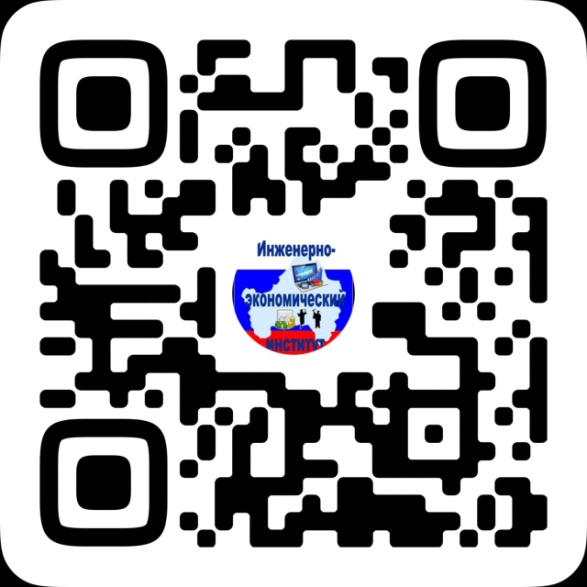 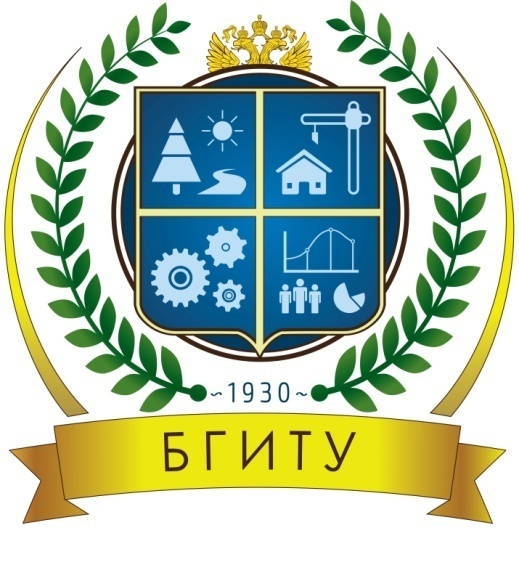 ПРИЕМНАЯ КАМПАНИЯ2022 ГОДАСПЕЦИАЛИТЕТ, БАКАЛАВРИАТЧто это такое?Специалист в сфере экономической безопасности решает профессиональные задачи по обеспечению безопасности государства в экономической сфере, выявлению внешних и внутренних угроз экономической безопасности России, ее регионов и отраслей; расчету экономических и социально-экономических показателей, характеризующих деятельность субъектов; разработке различных проектных решений. В обязанности таких специалистов входит производство судебных экономических экспертиз, экономическая экспертиза нормативных актов, разработка рекомендаций в сфере обеспечения экономической безопасности коммерческих предприятий, оценка возможных финансовых потерь.Где я смогу работать?Выпускники специальности «Экономическая безопасность» могут претендовать на места в:государственные органы федерального, регионального и муниципального уровня;банки и инвестиционные компании;коммерческие компании и госкорпорации;надзорные службы и др.Что я буду изучать?национальная безопасность;экономическая безопасность территориальной экономики;экономическая безопасность инноваций;правовое обеспечение экономической и финансовой безопасности;безопасность предпринимательской деятельности;экономические преступления в киберсреде;анализ и управление рисками экономической безопасности;экономическая безопасность;финансовый мониторинг;обеспечение экономической безопасности в антикризисном управлении и др.Наши бизнес - партнеры:Управление ФНС по Брянской области, УМВД России по г. Брянску, ПАО «Сбербанк», ПАО «Банк Уралсиб»Направление подготовки Экономика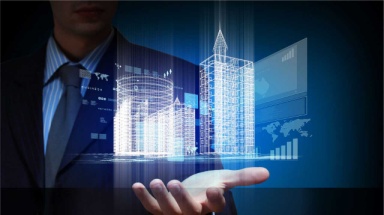 Профиль «Экономика инвестиционно-строительной сферы»Квалификация выпускника – бакалаврСрок обучения по очной форме – 4 годапо заочной форме -5 летМатематика (проф)Предметы по выбору: Обществознание, Информатика и ИКТ, Иностранный языкРусский языкЧто это такое?Во все времена строительная отрасль является локомотивом развития экономики любого государства. Поэтому профессиональные экономические знания в сфере инвестиционно-строительной деятельности и управления проектами являются активно востребованными как в Брянском, так и в других регионах страны.Где я смогу работать?На предприятиях инвестиционно-строительного комплекса в качестве экономистов, плановиков, сметчиков, бухгалтеров; в девелоперских и эксплуатирующих недвижимость организациях; на предприятиях реального сектора экономики; в профильных и смежных финансово-экономических организациях; в структурах, занимающихся организацией подрядных торгов (конкурсов и аукционов); в федеральных, региональных и муниципальных органах государственной власти. Что я буду изучать?Макро- и микроэкономику, экономику предприятия, менеджмент, маркетинг, планирование и прогнозирование на строительном предприятии, разработку бизнес-плана, экономику инвестиционно-строительной сферы, информационные технологии в экономике, логистику, методы моделирования и прогнозирования в экономике, страхование, управление интеллектуальным капиталом предприятия, финансы, бухгалтерский учет, инвестиционный анализ, методы принятия оптимальных экономических решений, управление конкурентоспособностью предприятий инвестиционно-строительного комплекса, антикризисное управление, сметное дело в строительстве, организацию и проведение подрядных торгов, оценку и управление стоимостью строительного предприятия, сделки с недвижимостью.Наши бизнес - партнеры:Департамент экономического развития Брянской области, Департамент строительства Брянской области, ООО Специализированный застройщик «ГК Надежда», ООО «СЗ ГК «САКС»,ООО СЗ "МЕГАПОЛИС-СТРОЙ»,ООО АН «Брянскстройнедвижимость», ООО ГК «АНАВИКА», Русское общество оценщиков (РОО), ООО «Технология».Направление подготовки Экономика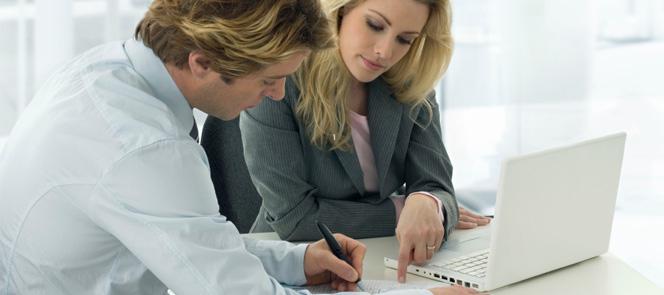 Профиль«Бухгалтерский учет, анализ и аудит»Квалификация выпускника – бакалаврСрок обучения по очной форме – 4 годаМатематика (проф)Предметы по выбору: Обществознание, Информатика и ИКТ, Иностранный языкРусский язык1.Что это такое?Профессия бухгалтера входит в ТОП-10 самых востребованных и высокооплачиваемых профессий не только в России, но и за рубежом.Основная сфера деятельности бухгалтера – организация и ведение бухгалтерского и налогового учёта, контроль над экономным использованием ресурсов  предприятия.2. Где я смогу работать?в бухгалтерии и финансовой службе предприятий и организаций всех форм собственности в качестве руководителя, бухгалтера, экономиста; в налоговой службе, в аудиторских компаниях, государственных и муниципальных органах власти, финансово-кредитных учреждениях (банки); страховых компаниях; консалтинговых фирмах.3. Что я буду изучать?налоги и налогообложение, экономику предприятия, статистику, финансы и кредит, информационные системы бухгалтерского учета (1С-бухгалтерия, «Налогоплательщик», «Контур», «Гранд-смета», «Альт-инвест», «Project Ecxpert»), бухгалтерский учет, международные стандарты финансовой отчетности,аудит, анализ финансово-хозяйственной деятельности предприятия.Наши бизнес - партнеры: Территориальный орган службы государственной статистики по Брянской области, ООО "Режущий инструмент", ООО "Сахар", СПАО "СОГАЗ"Что это такое?Целью программы является подготовка высоквалифицированных кадров в области финансов, финансового менеджмента, финансового контроля и анализа, способных внедрять и использовать современные методы в управлении экономикой общественного, финансового и банковского сектора, включая государственные, региональные, муниципальные, коммерческие организации.Где я смогу работать?в органах власти федерального, регионального и муниципального уровня;в финансовых и казначейских органах, в органах государственного финансового контроля, в органах управления государственными внебюджетными фондами; государственных корпорациях; в государственных и муниципальных учреждениях, консалтинговых и аудиторских компаниях.Что я буду изучать?макро- и микроэкономика;бухгалтерский учет;финансово-экономический анализ;финансовое право;финансовый менеджмент;деньги, кредит, банки;долгосрочная и краткосрочная финансовая политика;цифровизация бизнеса; финансовый учет и др.4. Наши бизнес - партнеры: Управление Федеральной службы судебных приставов по Брянской области, Управление ФНС по Брянской области, ПАО «Сбербанк»Направление подготовки Менеджмент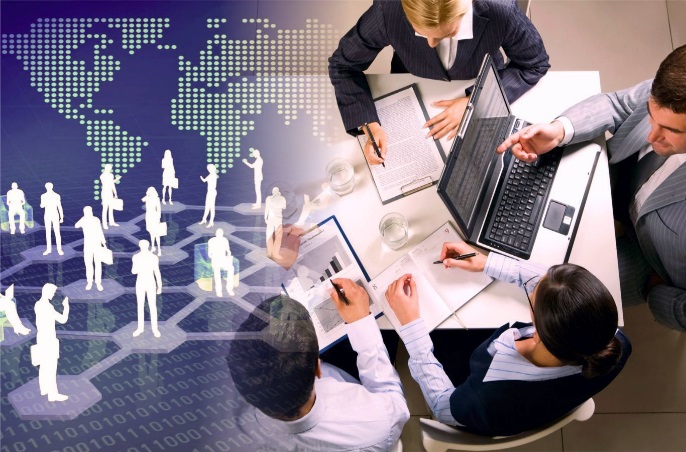 Профиль «Менеджмент»Квалификация выпускника – бакалаврСрок обучения по очной форме – 4 годаМатематика (проф)Предметы по выбору: Обществознание, Информатика и ИКТ, Иностранный языкРусский языкЧто это такое?Менеджмент – это направление профессиональной деятельности, связанное с эффективным и рациональным управлением любым производственным процессом. Выпускник данного профиля подготовки будет способен планироватьиорганизовывать ключевыебизнес-процессы на современных предприятиях и производственных комплексах; оптимизировать управленческие и технологические процессы; проектировать эффективную организационную структуру предприятия; внедрять прогрессивные системы управления и мотивации персонала; проектировать инновационную деятельность предприятия, осуществлять функции контроллинга.Где я смогу работать?Полученные компетенции позволят выпускнику работать на предприятиях реального сектора экономики всех форм собственности на должностях административно-управленческого персонала; на предприятиях государственного сектора; в различных рыночных структурах;внаучных и проектных организациях; в консультационных фирмах; в региональных и муниципальных управленческих структурах.Что я буду изучать?Экономическую теорию,статистику, методы принятия управленческих решений, корпоративную социальную ответственность, планирование и прогнозирование на предприятии, бизнес-планирование, организацию предпринимательской деятельности,анализ и управление крупными массивами данных, производственный менеджмент, цифровой маркетинг,бухгалтерский и налоговый учет, реинжиниринг бизнес-процессов,стратегический менеджмент, коммуникационную политику,инвестиционный менеджмент, антикризисные технологии в менеджменте, нормирование и оплату труда, производственную логистику, контроллинг бизнес-процессов, управление рисками на промышленных предприятиях, бюджетирование на предприятии.  4. Наши бизнес - партнеры:Департамент экономического развития Брянской области, Департамент промышленности, транспорта и связи Брянской области,ПАО «Брянский арсенал»,ООО «Теплоцентр», ООО «Бетон-Комплект 32», ООО «Хонмэн», ООО “Стройдело”.Что это такое?Сегодня направление «Государственное и муниципальное управление» (ГМУ) является одним из самых востребованных и перспективных с точки развития карьеры.Образовательная программа направления подготовки бакалавров ГМУ предназначена для лиц, претендующих на должности в государственных и муниципальных учреждениях и организациях, обладающих необходимым уровнем ключевых компетенций в области современного менеджмента, государственного управления и местного самоуправления.Где я смогу работать?в органах государственной и муниципальной власти;в органах местного самоуправления;в государственных и муниципальных учреждениях и организациях;в организациях общественного сектора;в некоммерческих организациях;в международных организациях и международных органах управления и др.Что я буду изучать?основы государственного и муниципального управления;государственная и муниципальная служба;административное право;конституционное право;управление ценовой и тарифной политикой;принятие и исполнение государственных решений;стратегическое управление;связи с общественностью в органах власти;государственные и муниципальные финансы и др.Наши бизнес - партнеры: Департамент экономического развития Брянской областиНаправление подготовкиИнформатика и вычислительная техника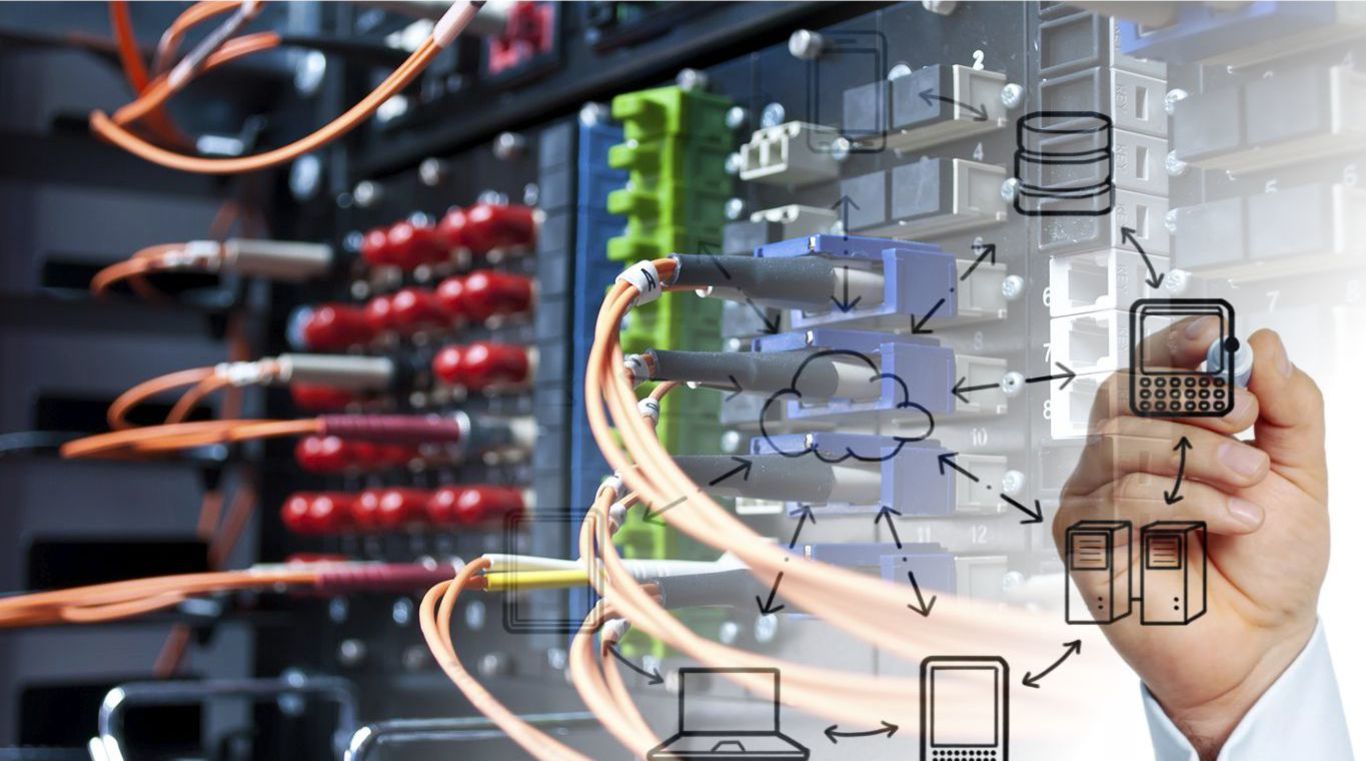 Профиль «Автоматизированные системы обработки информации и управления»Квалификация выпускника – бакалаврСрок обучения по очной форме – 4 годаМатематика (проф)Предметы по выбору: Информатика и ИКТ, Физика, Химия, Иностранный языкРусский язык1. Что это такое?Информатика и вычислительная техника - сбалансированная образовательная программа, которая включает дисциплины как по программному, так и по аппаратному обеспечению ЭВМ, что позволяет выпускникам работать в областях разработки, сопровождения и эксплуатации программного обеспечения, баз данных, Web - технологий, аппаратных средств ЭВМ. 2. Где я смогу работать?В компаниях-разработчиках программного обеспечения и в организациях-интеграторах ИТ-решений, а также в научно-исследовательских организациях. Возможные профессии: программист (создает бизнес-приложения и автоматизирует деятельность людей и предприятий), архитектор программного обеспечения (проектирует, создает и поддерживает структуру ПО), системный аналитик (разрабатывает IT-систему, работающую на повышение эффективности бизнеса).3. Что я буду изучать?Базы данных, системное администрирование, frontend-разработка, backend-разработка, язык программирования Python, разработка приложений в среде Java; программирование мобильных приложений, разработка бизнес приложений 1С.Отличительные особенности: усилен модуль системного администрирования4. Наши бизнес - партнеры: Компания «Деснол Софт», ООО «Веб - Центр», ООО «Офисные технологии», Яндекс.Лицей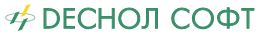 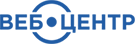 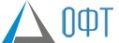 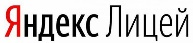 Направление подготовкиИнформационные системы и технологииПрофиль «Информационные системы и технологии»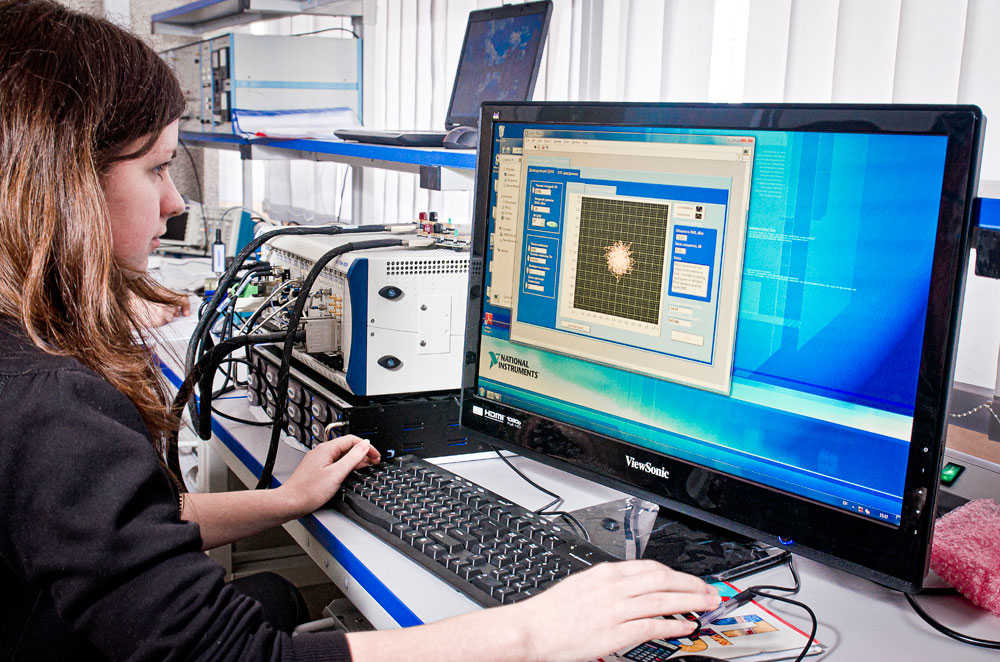 Квалификация выпускника – бакалаврСрок обучения по очной форме – 4 годаМатематика (проф)Предметы по выбору: Информатика и ИКТ, Физика, Химия, Иностранный языкРусский язык1. Что это такое?Информационные системы и технологии - это направление подготовки, связанное с разработкой и поддержкой программно-технических компонентов информационных систем, внедрением корпоративных информационных систем на платформе 1С:Предприятие и других платформах, технологиями аналитической обработки данных. Это популярное направление обучения выбирает современная молодежь, которая может развиваться в разных сферах, начиная от работы в офисе любой компании и заканчивая созданием собственного предприятия. Приоритетная задача курса – обучить молодого специалиста, который сможет реализовывать себя в любых областях, связанных с компьютеризацией, автоматизацией, информационными технологиями.2. Где я смогу работать?Возможные профессии: программист (создает бизнес-приложения и автоматизирует деятельность людей и предприятий), веб-аналитик (анализирует поведение пользователей на сайте), программист PHP (мастер по оживлению сайтов), специалист по информационным системам (создает и эксплуатирует информационные системы), программист 1С (разрабатывает программные продукты для бизнеса на базе платформы 1С:Предприятие), аналитик Bigdata (изучает большие массивы данных в науке и бизнесе).С 2017 года реализуется программа содействия трудоустройства выпускников в фирмах-партнерах «1С».3. Что я буду изучать?Frontend-разработка; backend-разработка; pазработка бизнес приложений 1С, язык программирования Python, машинное обучение и искусственный интеллект, базы данных; разработка приложений в среде Java. Отличительные особенности: усилен блок учетно-аналитических систем4. Наши бизнес - партнеры: Компания «Деснол Софт», ООО «Веб - Центр», ООО «Офисные технологии», Яндекс.ЛицейНаправление подготовки 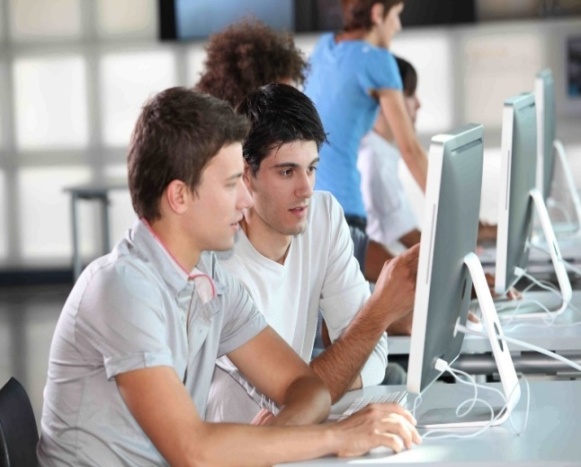 Прикладная информатикаПрофиль «Цифровизация бизнеса»Квалификация выпускника – бакалаврСрок обучения по очной форме – 4 годаМатематика (проф)Предметы по выбору: Информатика и ИКТ, Физика, Химия, Иностранный языкРусский язык1. Что это такое?Направление подготовки предполагает осуществление профессиональной деятельности выпускников на стыке областей – информатики, экономики и управления и является ответом на новые вызовы общества. Направление реализуется в соответствии с Федеральным проектом «Кадры для цифровой экономики». Бакалавры прикладной информатики – это IT-профессионалы, которые получили образование в области цифровой экономики, ИТ-менеджмента, проектирования и программирования корпоративных информационных систем, анализа больших данных, веб-технологий, платформы 1С. На сегодняшний день это одна из наиболее востребованных и высокооплачиваемых профессий в сфере IT.2. Где я смогу работать?Обучение по данному направлению позволит выпускникам работать менеджерами IT-проектов, программистами, бизнес-аналитиками, администраторами или операторами баз данных, руководителями департаментов ИТ в госкомпаниях и частном бизнесе, размер оплаты труда которых стабильно находятся в списках самых высокооплачиваемых профессии.Очень перспективным является создание собственной фирмы для работы в сфере IT.3. Что я буду изучать?Разработка бизнес-приложений 1С, язык программирования Python, бизнес-аналитика, цифровая экономика, компьютерное моделирование и реинжиниринг бизнес-процессов, ERP-системы, машинное обучениеи искусственный интеллект, разработка и продвижение Web-приложений, ИТ-менеджмент и др.Отличительные особенности: усилен блок бизнес-аналитикиОбучение осуществляется при поддержке Центра цифровых компетенций БГИТУ и Российской ассоциации криптоэкономики, искусственного интеллекта и блокчейна (г. Москва)4. Наши бизнес - партнеры:Компания «Деснол Софт», ООО «Веб – Центр», ООО «Офисные технологии»Направление подготовкиПрограммная инженерияПрофиль «Программная инженерия»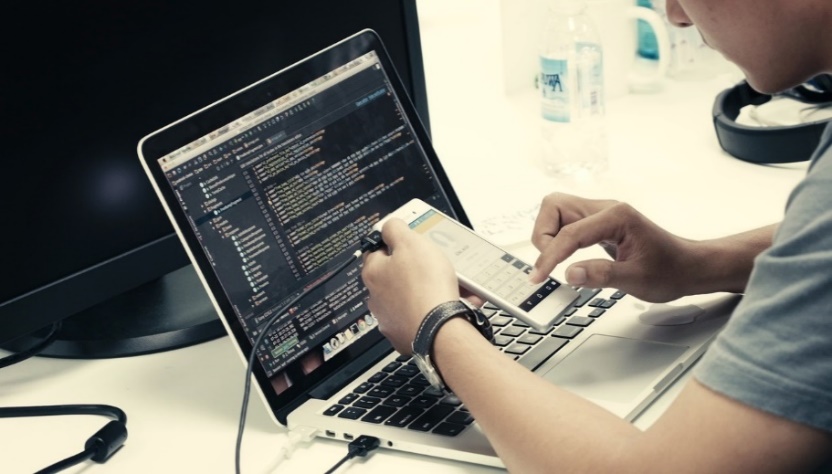 Квалификация выпускника – бакалаврСрок обучения по очной форме – 4 годаМатематика (проф)Предметы по выбору: Информатика и ИКТ, Физика, Химия, Иностранный языкРусский язык1. Что это такое?Программная инженерия – это направление подготовки, связанное с разработкой и поддержкой программного обеспечения, построение программных систем, усовершенствование старых программных систем. 2. Где я смогу работать?В компаниях-разработчиках программного обеспечения и в организациях-интеграторах ИТ-решений, а также в научно-исследовательских организациях. Возможные профессии: инженер-конструктор программного обеспечения (проектирует и разрабатывает программное обеспечение), архитектор программного обеспечения (проектирует, создает и поддерживает структуру ПО), технолог по сопровождению и разработке программ, системный аналитик (разрабатывает IT-систему, работающую на повышение эффективности бизнеса).3. Что я буду изучать?Базы данных; разработка приложений в среде Java; язык программирования Python, язык программирования C++; язык программирования C#; frontend-разработка; backend-разработка; машинное обучение и искусственный интеллект, программирование мобильных приложений, разработка бизнес приложений 1С. Отличительные особенности: усилен блок программирования4. Наши бизнес - партнеры: Компания «Деснол Софт», ООО «Веб - Центр», ООО «Офисные технологии», Яндекс.ЛицейКОНТАКТНАЯ ИНФОРМАЦИЯ:Инженерно-экономический институт241050, г. Брянск, проспект Ленина, 26 (учебный корпус №2)E-mail: ie-institut@bgitu.ruТелефон: (4832) 74-05-33 https://vk.com/bgitu_institutДиректор Инженерно-экономического институтад.э.н., проф. Кулагина Наталья Александровна Моб. 8(906) 697-53-47Кафедра экономики и менеджмента Заведующий кафедрой д.э.н., проф. Кузовлева Ирина Анатольевна74-05-33 kaf-em@bgitu.ruМоб. 8(910) 335-55-55Кафедра экономики, оценки бизнеса и бухгалтерского учетаЗаведующий кафедрой к.э.н., доц. Буданова Марина Викторовна74-03-93 kaf-ebob@bgitu.ruМоб. 8(919) 195-53-03Кафедра государственного управления, экономической и информационной безопасностиЗаведующий кафедрой к.т.н., доц. Новиков Сергей Павлович74-67-24 kaf-guif@bgitu.ruМоб. 8 (920) 607-00-85Кафедра информационных технологий Заведующий кафедрой к.э.н., доц. Казаков Олег Дмитриевич64-59-89 kaf-it@bgitu.ruМоб. 8 (920) 831-47-53Адрес БГИТУ:241037, г. Брянск, проспект Станке Димитрова, д.3Официальный сайт БГИТУ:www.bgitu.ruE-mail: mail@bgitu.ruРежим работы приемной комиссии БГИТУ (ауд. 216):Понедельник-пятница -  с 9.00 до 17.00Суббота, воскресенье – выходнойЕ-mail: priem@bgitu.ruТелефон: (4832) 64-99-12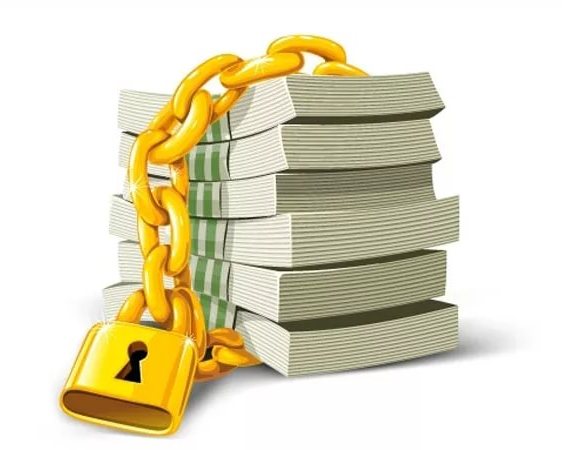 Специальность Экономическая безопасностьСпециализация «Экономическая безопасность государственных структур и бизнеса»Квалификация выпускника – экономистСрок обучения по очной форме – 5 летпо заочной форме  – 6 летМатематика (проф)Предметы по выбору: Обществознание, Информатика и ИКТ, Иностранный языкРусский язык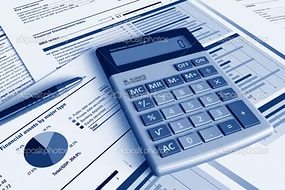 Направление подготовки Экономика Профиль «Финансы и кредит»Квалификация выпускника – бакалаврСрок обучения по очной форме–4 года, по очно-заочной и заочной – 5 летМатематика (проф)Предметы по выбору: Обществознание, Информатика и ИКТ, Иностранный языкРусский язык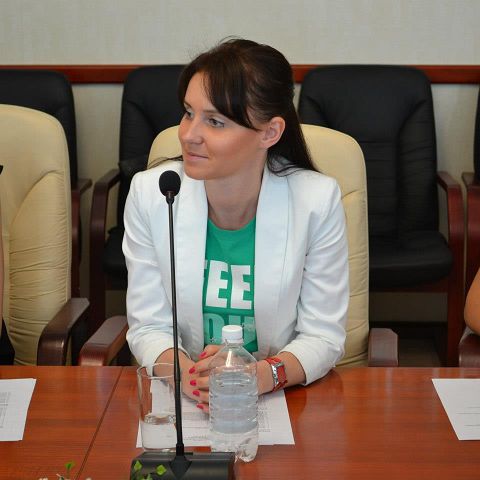 Направление подготовки Государственное и муниципальное управлениеПрофиль «Управление региональной экономикой»Квалификация выпускника – бакалаврСрок обучения по очной форме – 4 годаМатематика (проф)Предметы по выбору: Обществознание, Информатика и ИКТ,Иностранный языкРусский язык